“Stay away from negative people. They have a problem for every solution.” Albert EinsteinOPENBARE VERHORE: WYSIGING VAN ARTIKEL 25 VAN DIE GRONDWETMediaverklarings dui daarop dat die Parlementêre Oorsigkomitee oor die Wysiging van Artikel 25 van die Grondwet (wat oor onteiening sonder vergoeding handel) meer as 700 000 skriftelike voorleggings teen die sluitingsdatum van 15 Junie 2018 ontvang het. Terwyl een reaksie op hierdie nuus sou wees dat dit fantasties is om soveel bekommerde en betrokke Suid-Afrikaners te sien - ware demokrasie en die wil van die mense om gehoor te word; Die ander reaksie sou wees: "Sjoe, hoe gaan dit vir die Komitee moontlik wees om te lees, inligting uit te haal en 'n verslag voor einde Augustus 2018 op te stel?". Gestel dit sal die maand van Augustus neem om die verslag op te stel en te finaliseer - die komitee het 32 ​​dae om deur al die voorleggings te werk. Dit beteken amper 22 000 per dag! In die mediaberigte word gesê dat die Komitee 'n derde party opdrag gegee het om die voorleggings te “screen”;  hier is ‘n gevaar dat die persone dalk nie gekwalifiseerd of onpartydig genoeg is om die mening van die voorleggers behoorlik op te som nie. Alles in ag geneem, 'n groot taak.Terwyl ek verlede week in die VSA was, was ek bevoorreg om die “Constitution Centre” in Philadelphia te besoek - net oorkant die gebou waar die Amerikaanse Grondwet in 1787 tot stand gekom het. Die toer het begin met 'n akteur wat 'n 20-minute vertoning lewer oor die ontwikkeling van die Grondwet. Wat in my kop vasgesteek het (omdat dit so baie herhaal word) "Ons die mense ..." - die eerste drie woorde van die Amerikaanse Grondwet. Die Amerikaanse Grondwet is met die burgers van die VSA in gedagte, geskryf. Ek is seker dat die skrywers van die Suid-Afrikaanse Grondwet dieselfde doel in gedagte gehad het. In baie kringe word die Suid-Afrikaanse Grondwet as die magna carta van Grondwette voorgehou. Die Suid-Afrikaanse Grondwet van 1996 begin ook met die woorde "Ons die mense".Die Grondwet van 'n land is die gom wat almal wat daarin woon, saambind. Wysigings aan die Grondwet moet nie liggies gedoen word nie. Dit beteken nie dat wysigings nie oorweeg moet word nie - byvoorbeeld, die afskaffing van die reg om slawe te hê was 'n goeie wysiging van die Amerikaanse Grondwet - maar hulle moet slegs oorweeg word as dit absoluut noodsaaklik is. Die Amerikaanse Grondwet is in 231 jaar, 27 keer gewysig (die eerste 10 wysigings is in die Handves van Regte vervat wat die magte van die regering beperk). Die 22 jaar-oue Suid-Afrikaanse Grondwet het reeds sewentien wysigings gehad.Die Oorsigkomitee is nou met verhore besig. As ons na insetsels van verhore kyk wat tot dusver plaasgevind het, blyk dit dat die meeste op 'n vriendelike  wyse geskied het, met alle Suid-Afrikaners wat saam sit en luister na die sienings van ander afgevaardigdes. Dit is die belangrike deel - ongeag wat die individu se standpunte oor hierdie kwessie is – is dit belangrik dat alle menings uitgespreek word, en almal wat die verhore bywoon moet luister na al hierdie sienings en nie beperk word deur ons eie sienings nie. Hierdie proses het die geleentheid om nasie te bou of om te verdeel. As dit op 'n verantwoordelike wyse gedoen word en indien almal wat deelneem dit in so 'n gees doen om alle sienings te hoor en om 'n oplossing te vind vir komplekse kwessies - sal dit 'n beter Suid-Afrika tot gevolg hê. As verdelende elemente, emosionele retoriek en politieke punte versameling die middelpunt word - sal die geleentheid verlore gaan. Tyd vir sterk leierskap.MID-JAAR SITRUS BEMARKINGSFORUM (CMF) VERGADERINGFPEF en CGA lede het vir 'n mid-jaar CMF gevra. Kommer oor toename in produksie, laer verbruik wat aangeteken is en veranderende marktoestande, plaas nie net die bedryf op gereedheidsvlak nie, maar vereis ook insette van alle rolspelers om 'n suksesvolle 2018-sitrusseisoen te verseker, om weg te bly van risiko’s in die fitosanitêre, wetgewende en markomgewing. Datum: 04 Julie 2018 Tyd: 09:00 Plek: LNR Infruitec – Stellenbosch.GEPAK EN VERSKEEPDIE CGA GROEP VAN MAATSKAPPYE (CRI, RIVER BIOSCIENCE, XSIT, CGA CULTIVAR COMPANY, CGA GROWER DEVELOPMENT COMPANY & CITRUS ACADEMY) WORD DEUR SUIDER-AFRIKA SE SITRUSPRODUSENTE BEFONDS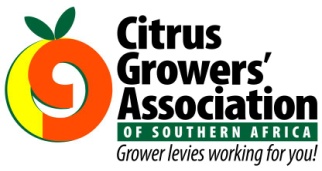 